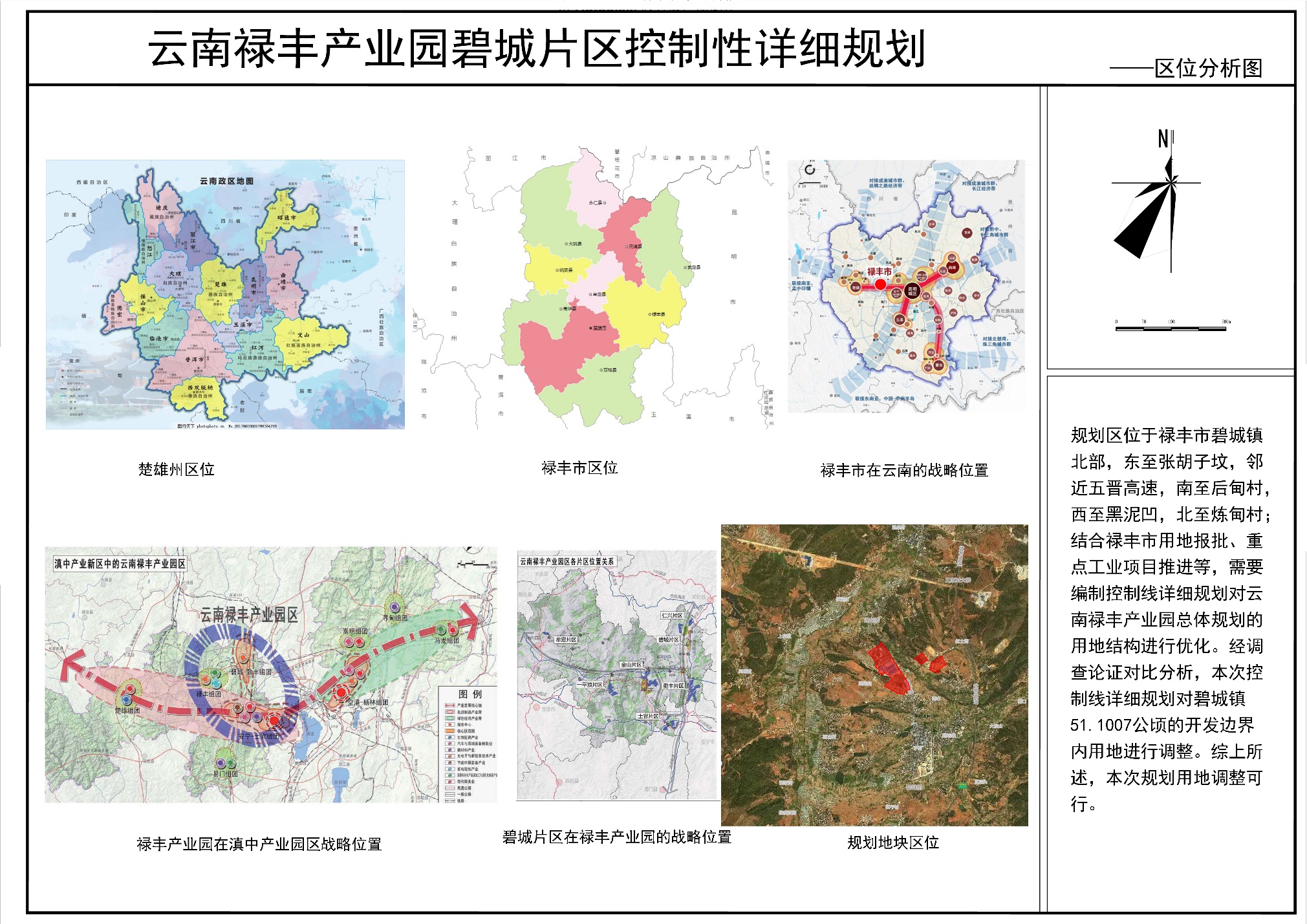 区位图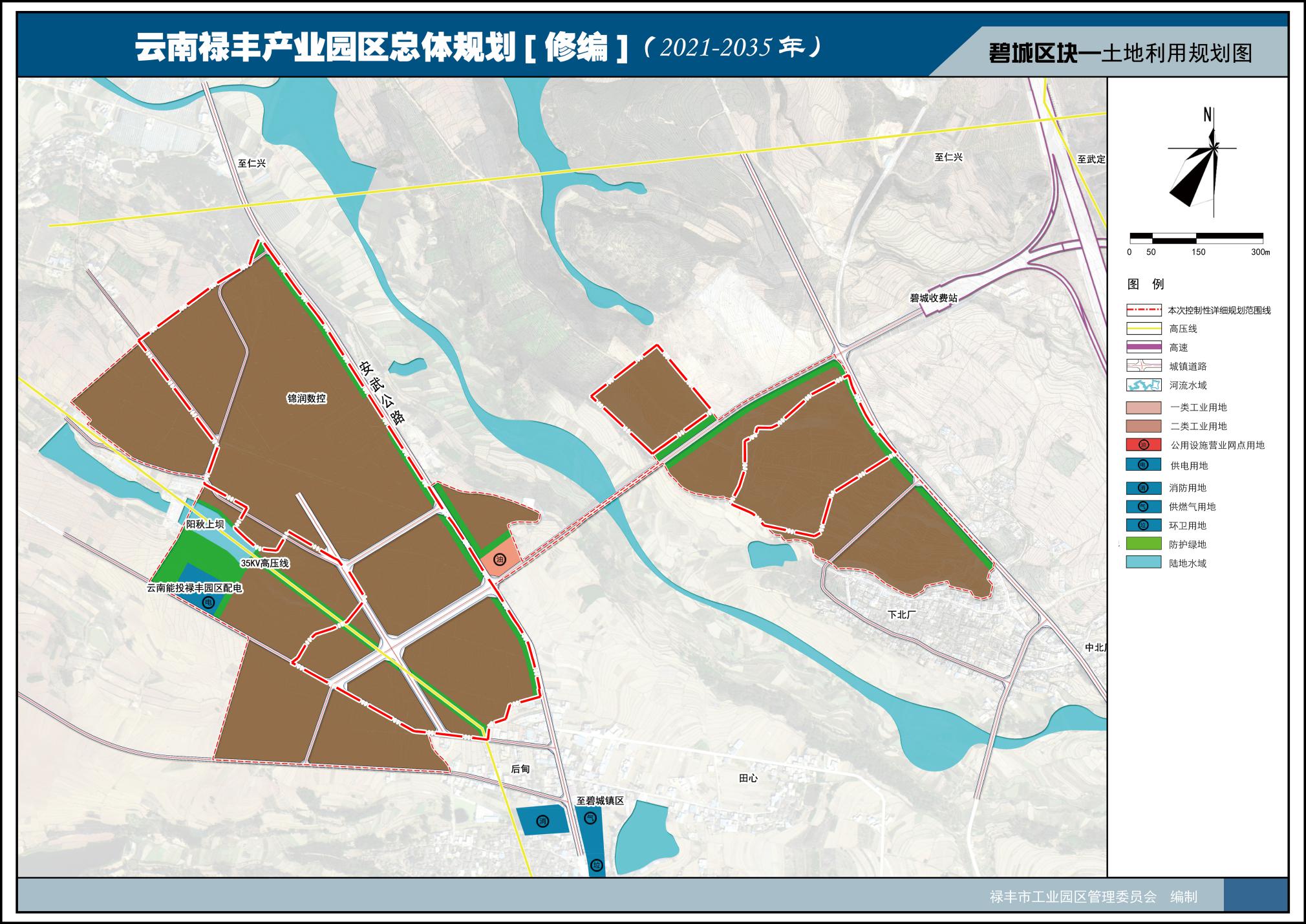 修改前土地使用规划图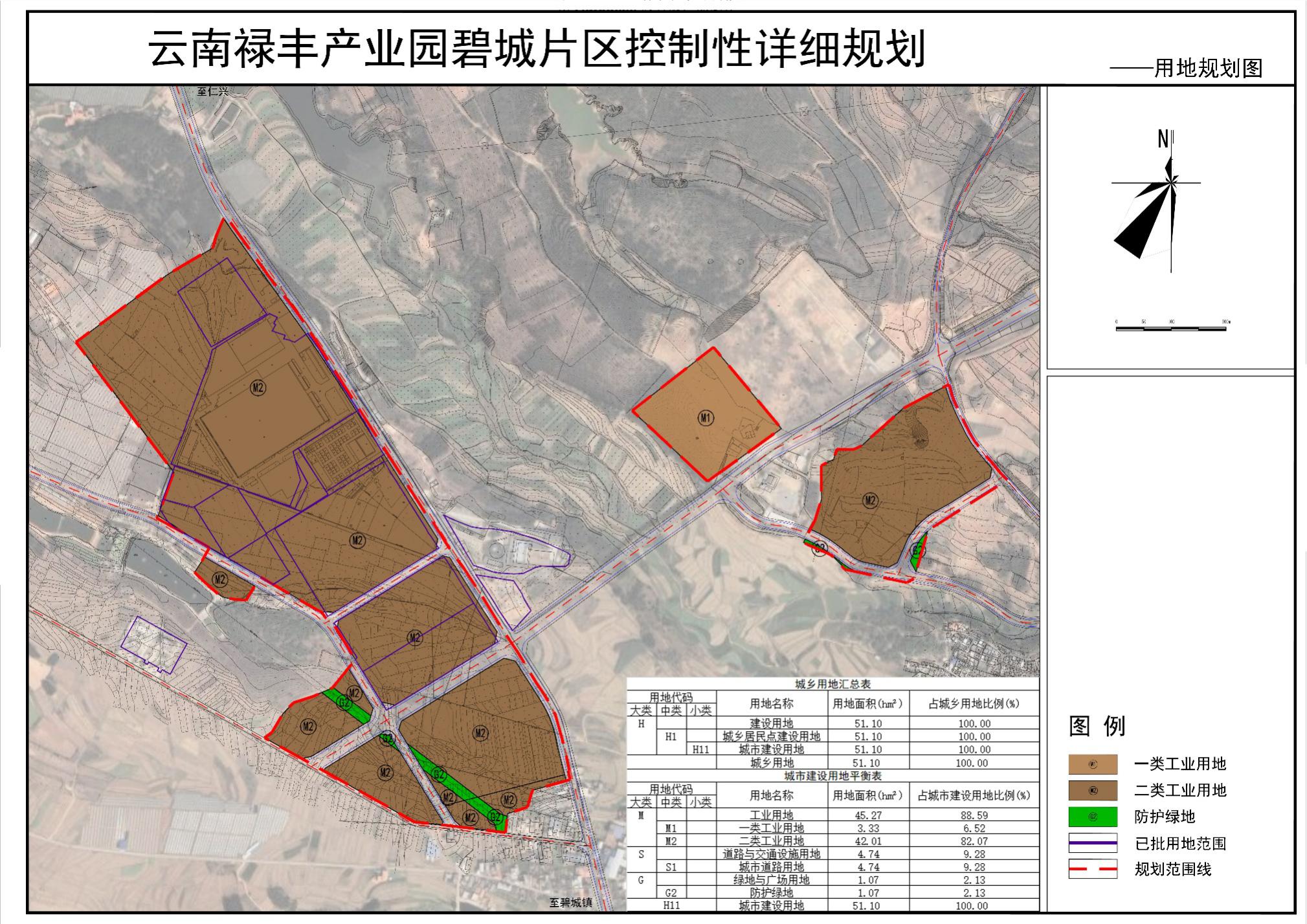 修改后土地使用规划图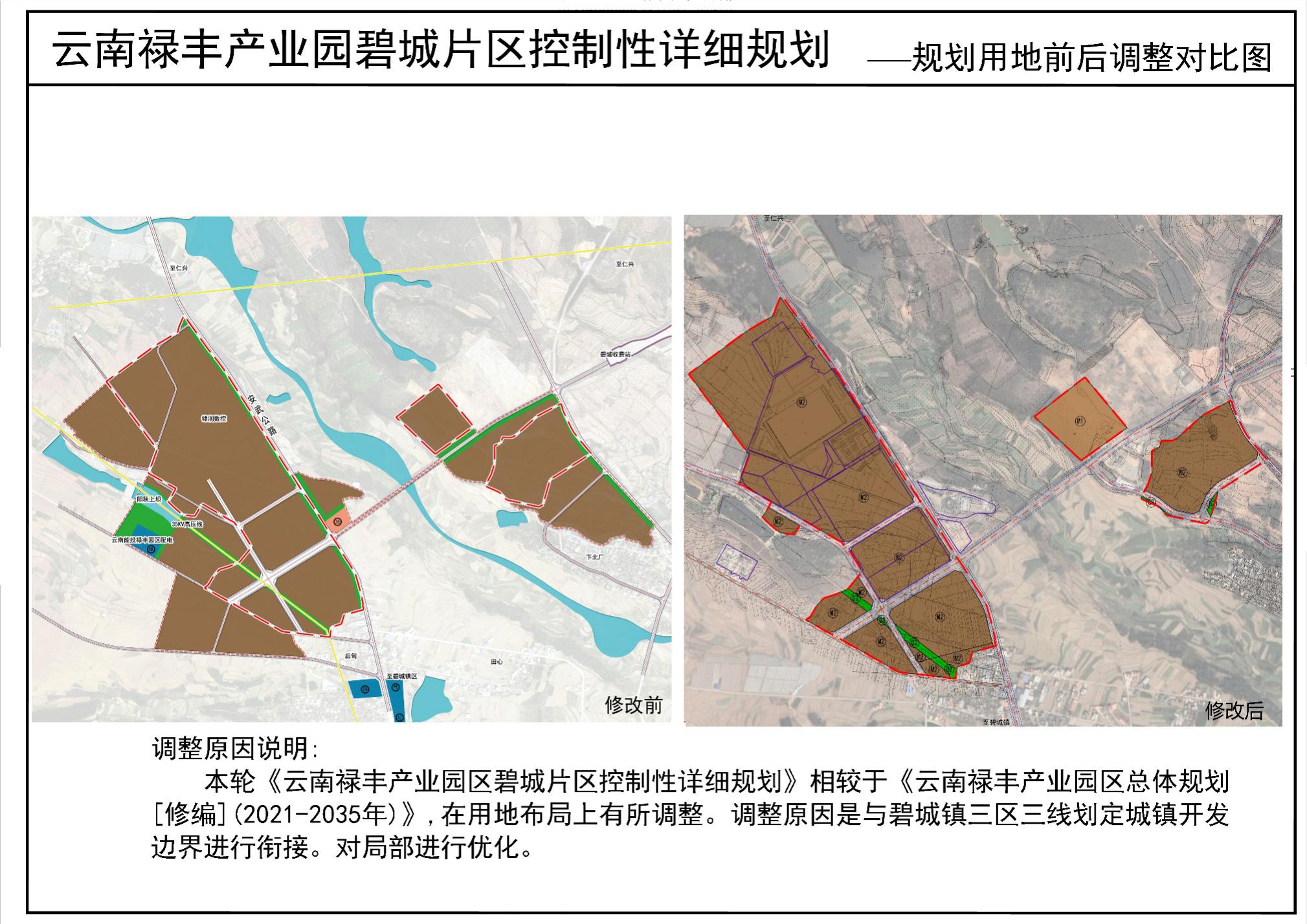 调整前后对比图